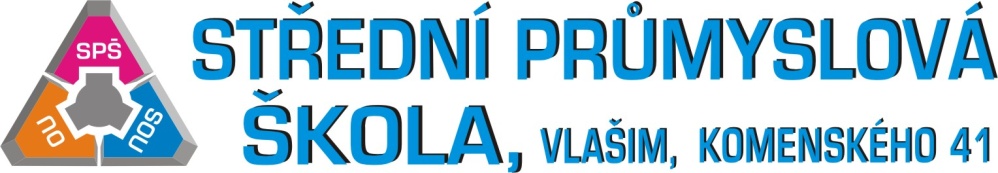 Příloha č. 3 k Zadávací dokumentaci „Olepovačka hran“TECHNICKÝ POPISPrůběžná Olepovačka hran s předfrézem a rožkovačem malých rozměrů s délkou do 3 mtransportní pás s centrálním mazáním drahcentrální nastavení horního přítlaku pro tloušťku dílce od 8 do 50 mmelektronický regulátor teploty, nanášení lepidla pomocí válečkubezpečnostní a protihlukové krytypevná válečková dráha + podpěra dílce na širší desky požadovaná délka stroje cca 3 mvýbava stroje automatické podávání hran e zásobníku o průměru 600 mmpředfrézovací agregát vybaven dvěma reverzními řízenými předfrézovacími jednotkami s diamantovými frézamičisté opracování hran olepovaného materiálu bez otřepů před nalepením hranynanášení  lepidla přímo na obrobek. Tavná komora  potažená teflonem s kapacitou 1,5 kg lepidlananášení lepidla zespodu, přebytek lepidla se automaticky vrací zpět do tavné komorynanášecí váleček umožňuje přesné dávkování lepidlamožnost aplikace tavného a polyuretanového lepidlaelektronická regulace teploty s automatickou stand-by funkcípneumatická kapovací jednotka pro přední a zadní část hrany do tloušťky 2 mmpřítlačná zóna sestávající z jednoho poháněného přítlačného válce synchronizována s nanášením lepidla a jedním nastavitelným přítlačným válcem s pružinou kapovací jednotka vybavena vysokofrekvenčním motorem dva vysokofrekvenční horní a spodní frézovací motory horizontální a vertikální snímání obrobku, ukazatele pro nastavení různých typů hran, dva odsávací kryty s centrálním odsáváním o Ø 120 mmnastavitelná výška horního agregátu s horním přítlačným trámcemdotykový displej 3,5“  nastavení teploty lepidlaautomatické snížení teploty stroje – funkce stand-by, zapínání a vypínání agregátů, motorizovaný přítlačný trámec, rychlost posuvu a hlášení chyb diagnostikyosazení pracovními agregáty:předfréz (dvě diamantové frézy)rožkovací agregát pro automatické opracování rohu okraje až do 2 mm tloušťky hrany. automatické podávání hran z role, jednotlivé pásky a masivní hrany manuálně, otočný stůl na hranu roli o Ø 600 mmnanášení lepidla pomocí váleček se spodní vaničkouboční přítlak hrany, typ 2 válečky – 1. hnaný, 1. přítlačný, nastavitelný pro různé tloušťky hranhrubé kapování s nadmíroupřesné kapování pomocí dvou pilek včetně kotoučů pr. 125 mmvysokofrekvenční multifunkční frézovací agregát pro opracování hrany rádiusem             2 (3) mm, nebo rovina včetně 4 nožového výměnného nástroje  pomocí SK destiček. plošné cidliny nebo kartáče na povrchové čištění hranTechnická data:šířka obrobku min. cca 75 mmtloušťka obrobku 8 – 50 mmdélka obrobku min. cca 120 mm/180 mm  s rožkovacím agregátemTloušťky hrany 0,4 – 2,0 mmMax. výška hrany = tlouš´tka obrobku + 4 mm (2+2)Rychlost olepování 5,5 m/min.Další ujednání:doprava instalace v místě plnění, jeho uvedení do řádného chodu  provedení předávacích zkoušek ve  stanoveném rozsahu dodání dokladů prokazujících kvalitunávod na použití v českém jazyceschválení pro užívání v EU a ČR - atesty, prohlášení o shodě v souladu s účinnou legislativoubezplatné zaškolení obsluhy včetně vystavení protokolu o tomto zaškoleníposkytování záručního servisu v místě plnění